Ո Ր Ո Շ ՈՒ Մ
15 հունիսի 2021 թվականի   N 1272 ՎԱՆԱՁՈՐ ՔԱՂԱՔԻ ԼԵՈՅԻ ՓՈՂՈՑ 24/1 ՀԱՍՑԵՈՒՄ ԳՏՆՎՈՂ, ԱՐՏՅՈՄ ԴԵՐԵՆԻԿԻ ԱՆԴՐԵԱՍՅԱՆԻՆ ՍԵՓԱԿԱՆՈՒԹՅԱՆ ԻՐԱՎՈՒՆՔՈՎ ՊԱՏԿԱՆՈՂ ԱՎՏՈՏՆԱԿԻ, ՄԱՌԱՆԻ, ՏՆՏԵՍԱԿԱՆ ՍԵՆՅԱԿԻ ԳՈՐԾԱՌՆԱԿԱՆ ՆՇԱՆԱԿՈՒԹՅՈՒՆԸ ՓՈԽԵԼՈՒ ՄԱՍԻՆ Հիմք ընդունելով Արտյոմ Դերենիկի Անդրեասյանի դիմումը, անշարժ գույքի նկատմամբ իրավունքի պետական գրանցման թիվ 20052021-06-0018 վկայականը, ղեկավարվելով «Տեղական ինքնակառավարման մասին» ՀՀ օրենքի 35-րդ հոդվածի 1-ին մասի 24-րդ կետով, ՀՀ կառավարության 2002թ. փետրվարի 2-ի թիվ 88 որոշումով` որոշում եմ.1.Փոխել Վանաձոր քաղաքի Լեոյի փողոց 24/1 հասցեի 55.42քմ մակերեսով ավտոտնակի, մառանի, տնտեսական սենյակի գործառնական նշանակությունը` բնակելիից՝ որպես հասարակական գործառնական նշանակությամբ շինություն՝ հյուրանոց:2.Ավտոտնակի, մառանի, տնտեսական սենյակի գործառնական նշանակության փոփոխության համար շինարարության թույլտվություն չի պահանջվում:ՀԱՄԱՅՆՔԻ  ՂԵԿԱՎԱՐ՝   ՄԱՄԻԿՈՆ ԱՍԼԱՆՅԱՆ Ճիշտ է՝ԱՇԽԱՏԱԿԱԶՄԻՔԱՐՏՈՒՂԱՐԻ ԺԱՄԱՆԱԿԱՎՈՐ ՊԱՇՏՈՆԱԿԱՏԱՐ		   Ա.ՀՈՎՀԱՆՆԻՍՅԱՆ
ՀԱՅԱՍՏԱՆԻ ՀԱՆՐԱՊԵՏՈՒԹՅԱՆ ՎԱՆԱՁՈՐ ՀԱՄԱՅՆՔԻ ՂԵԿԱՎԱՐ
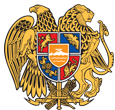 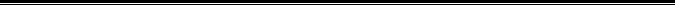 Հայաստանի Հանրապետության Լոռու մարզի Վանաձոր համայնք
Ք. Վանաձոր, Տիգրան Մեծի 22, Ֆաքս 0322 22250, Հեռ. 060 650044, 060 650040 vanadzor.lori@mta.gov.am, info@vanadzor.am